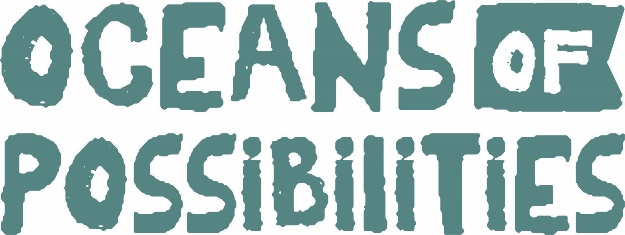 So many interesting creatures can be found in the ocean! Draw your favorite in the space below!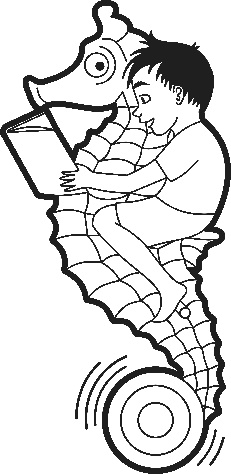 